АНАЛИЗА	ЗДРУЖЕНИЕ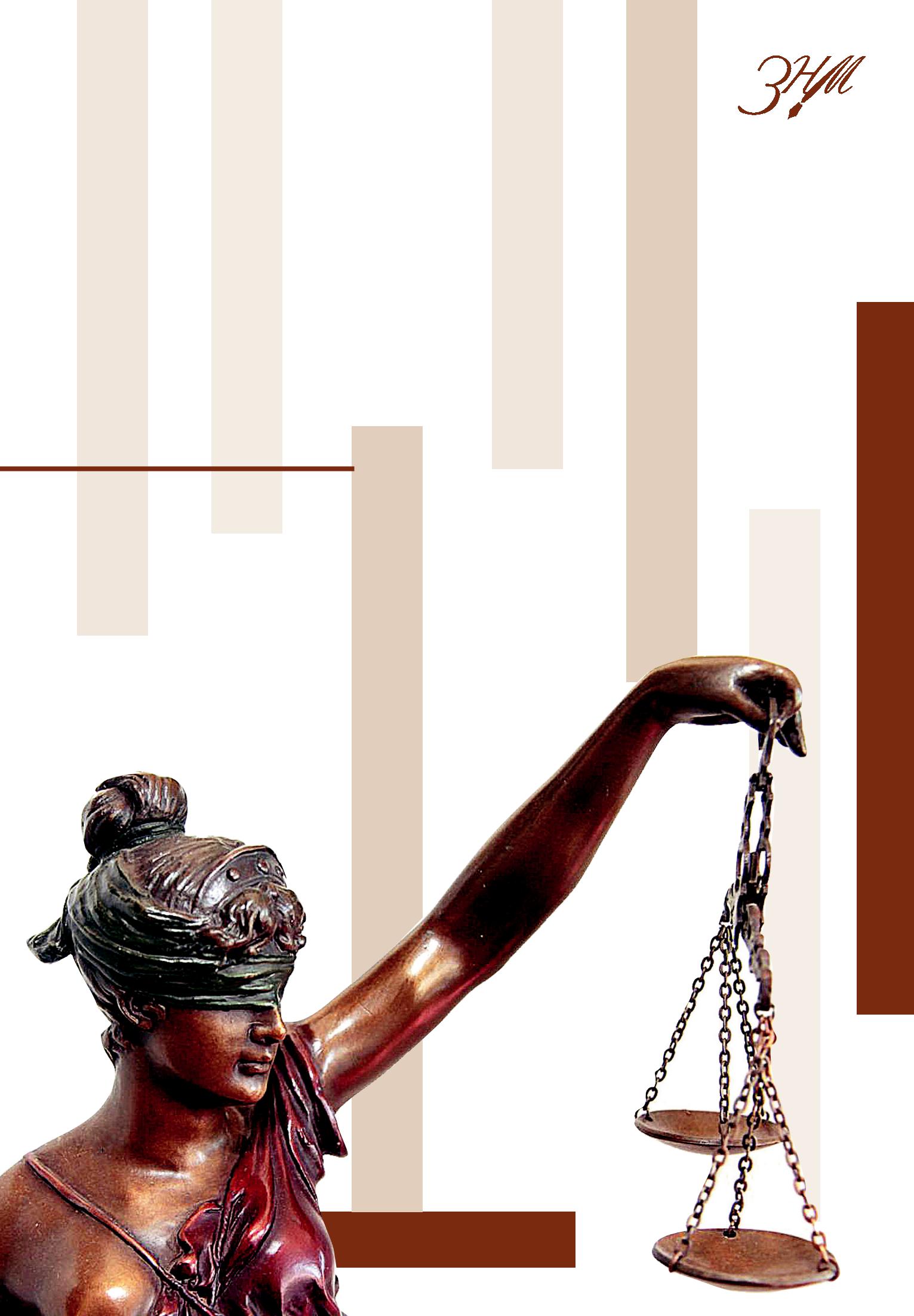 НА НОВИНАРИТЕНА МАКЕДОНИЈАНА СЛУЧАИ НАКЛЕВЕТАИНАВРЕДА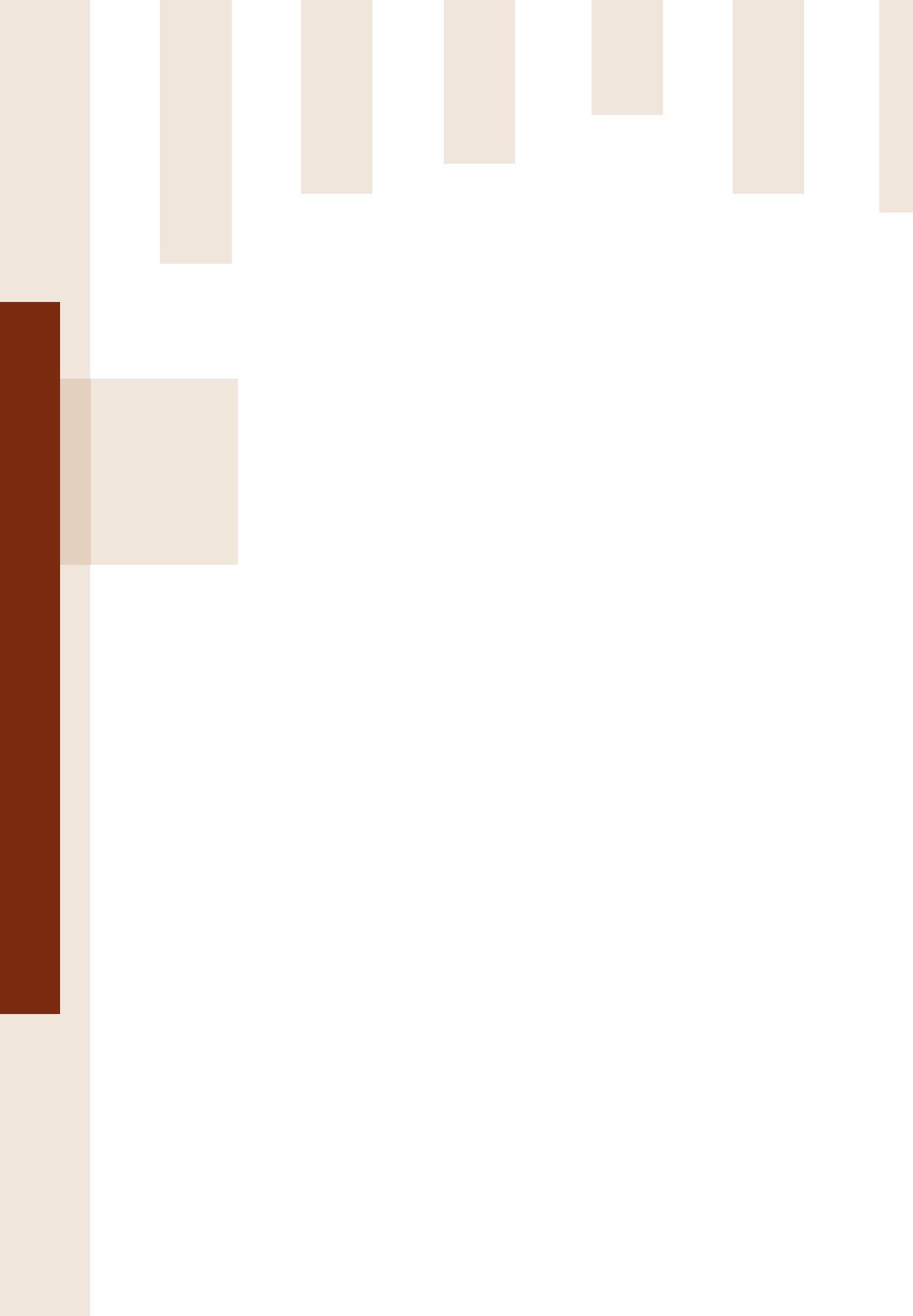 АНАЛИЗАНА СЛУЧАИ НА КЛЕВЕТА И НАВРЕДАСептември 2015о периодот од октомври 2014 година заклучно со јуни 2015 година Здружението на новинарите на Македонија следеше 39 предмети, со вкупно одржани 106 рочишта за расправи каде како тужени но и како тужители за клевета и навреда се новинари. Целта на овие активности беше да се анализира примената на Законот за граѓанска одговорност за навреда и клевета и Законот за парнична постапка од страна на Основниот суд 2 во Скопје. Основната цел на следењето на овие случаи беше да се види во која мера овој суд ја применува праксата на Европскиот суд за човекови права од Стразбур. Во исто време се следеше и начинот како правните застапници ги застапуваа новинарите пред судот. Следењето на сите случаи беше спроведено од новинари со нивно присуство на судските рочишта за расправи. Претходно новинарите имаа обука одадвокати и беа изработени детални прашалници за следење на секое рочиште поединечно. Податоците од секое рочиште се евидентирани во посебен прашалник, а потоа се внесувани во табели заради полесно изведување на заклучоци за примена на делови од законот.2 АНАЛИЗА НА СЛУЧАИ НА КЛЕВЕТА И НАВРЕДАЗДРУЖЕНИЕ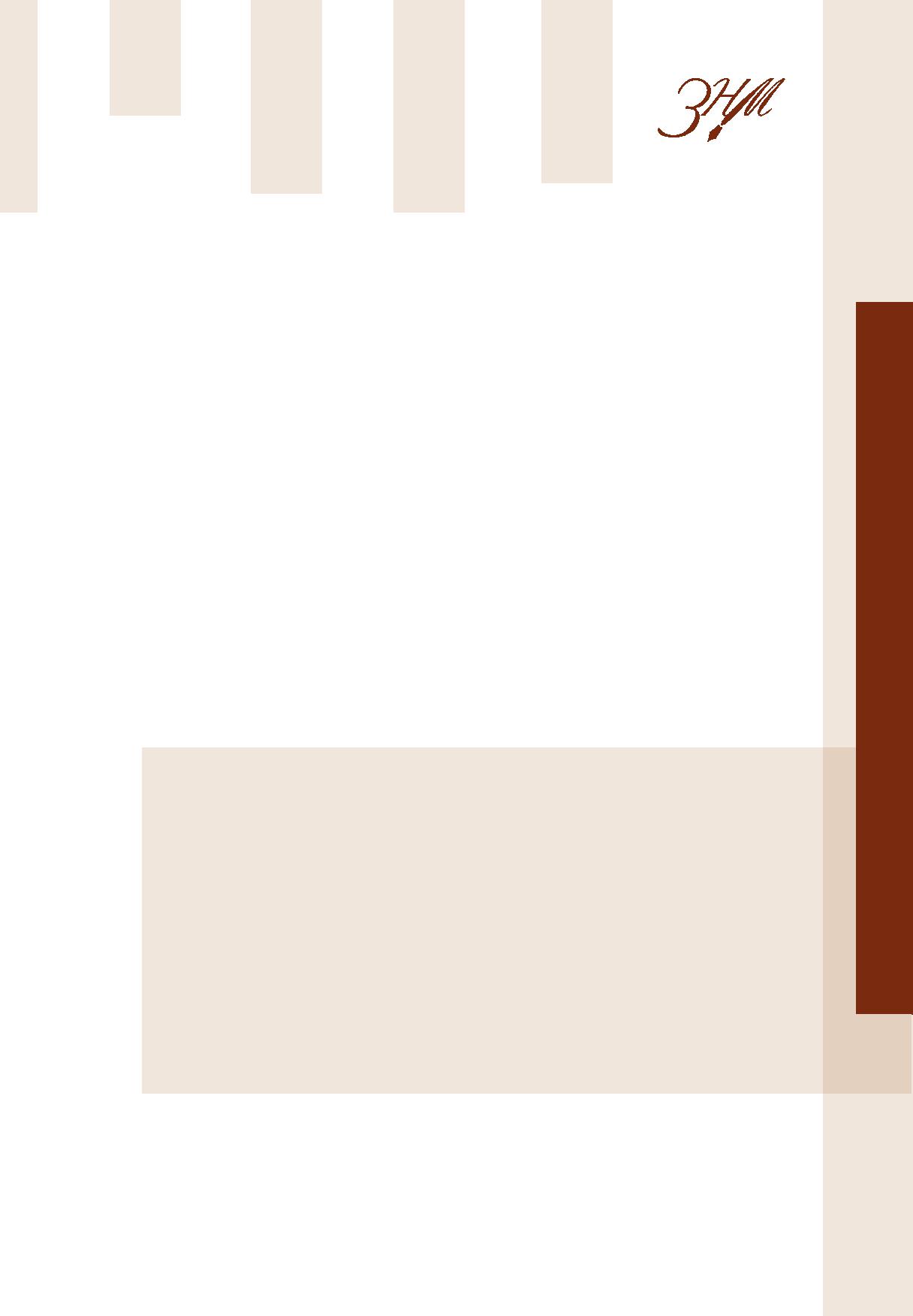 НА НОВИНАРИТЕНА МАКЕДОНИЈАПО АНАЛИЗАТА НА ПОДАТОЦИТЕ ЕВИДЕНТИРАНИВО ПРАШАЛНИЦИТЕ СЕ УТВРДИ СЛЕДНОТО:АНАЛИЗА НА СЛУЧАИ НА КЛЕВЕТА И НАВРЕДА  3сечното време на одложување од едно до друго во период октомври– декември, кога е направен првиот пресек за анализа на податоците, било 48 дена. Во наредниот период од јануари - мај тој период се зголемил на 56 дена, при што најкраткиот период на одложување бил 8 дена, а најдолгиот 86 дена. Во периодот мај - јуни тој период се зго-лемил на 80 дена, при што најдолгиот период на одложување бил 122 дена. Причина за тоа е почетокот на периодот на годишни одмори, кога според законот судовите не работат со странки, освен во итни предмети.Дали тоа одложување е многу или малку зависи од конкретниот случај, бројот на предложени докази, потполноста на тужбите, зафа-теноста на судијата со одлучување по други предмети, периодот од годината и други фактори. Според начинот на работењето на судовите во Македонија во граѓанската област, прифатлив рок во случаите на одложување на расправите е меѓу 30 и 40 дена. Заради тоа, во слу-чаите кога постои нивно одлагање, потребно е да се побара одложу-вањата да бидат на пократок рок, бидејќи сè она што е повеќе од 40 дена за овој вид постапки може да се толкува како развлекување на постапката и дава можност за сомнеж дека судењето не е во разумен рок. Ваквиот пропуст може да се надмине со зголемување на бројот на судиите кои постапуваат по овие предмети.Останува заклучокот дека според времето оставено помеѓу две ро-чишта, се уште не постојат доволно информации за да може да се заклучи дали судот според експонираноста во јавноста на некоја од странките дава приоритет на постапувањето во некои предмети. Фактот што за тој период од 39 предмети се решени само 8, укажува на тоа дека судот толерира однесување на тужителите во постапката кое не треба да се толерира. Тоа е така затоа што во голем дел од предметите се гледа дека дозволува да се започне постапката, иако тужителите не ги доставиле сите докази кои биле должни да ги доста-ват со тужбата. 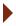 4 АНАЛИЗА НА СЛУЧАИ НА КЛЕВЕТА И НАВРЕДАЗДРУЖЕНИЕ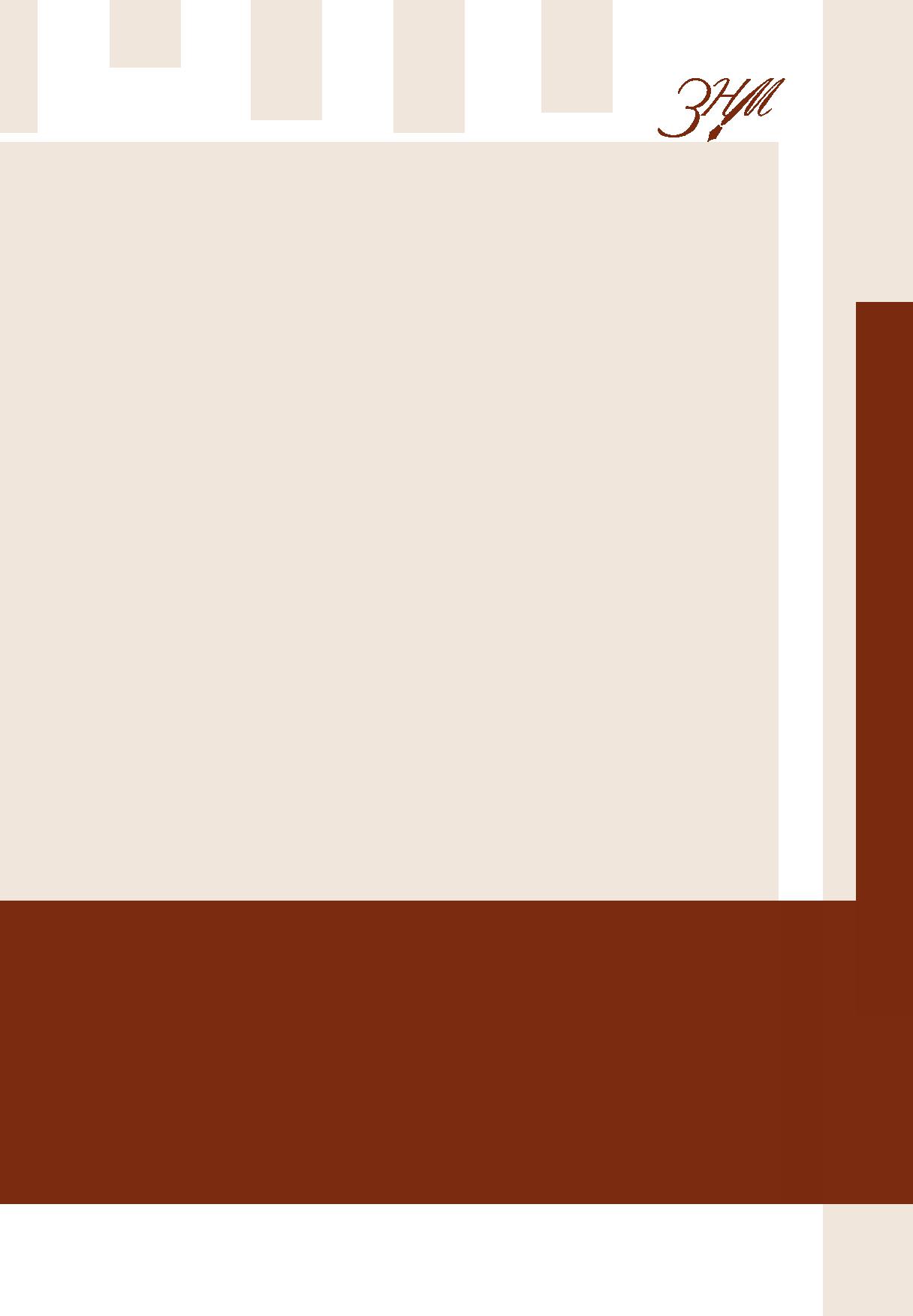 НА НОВИНАРИТЕНА МАКЕДОНИЈА Со тоа, во голем дел од предметите се довел во состојба да ги одложува подготвителните рочишта еднаш или два пати, без да добие од тужителите прифатливо оправдување зошто не ги приложиле доказите кои можеле да ги прибават или ги имале. Утврдено е дека од закажаните 106 рочишта за расправи одржани се 55, а одложени се 51 без да почнат. Факт кој покажува дека формално е прекршен законот во постапката.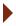 Друга причина за одложување на подготвителните рочишта еднаш или по-веќе пати, а со тоа и значително пролонгирање на постапката е и неуредната достава на тужбата на тужениот. Причина за тоа најчесто е неточната адреса на тужениот или неуредноста и неажурноста на доставната служба на судот.Драстичен пример за тоа е одложувањето на расправата во еден од пред-метите и тоа за 101 ден. Расправата е одложена и покрај противењето на полномошникот на тужениот, со оглед на тоа дека барањето за одлагање од тужителот било со оправдување дека дома имал мајстори и не можел да дојде и покрај тоа што на претходно одржаната расправа, која исто такаодложена по негово барање, е опоменат дека следната расправа ќе се одржи во секој случај и без негово присуство. Факт кој упатува на очигледно фаворизирање на тужителот, без основ и спротивно на законот. Потврдени изнесениот заклучок дека некои од тужителите, меѓу кои е и тужителот во овој предмет, предметите оформени по нивните тужби без причина ги одолговлекуваат, со тоа се зголемуваат трошоците на судската на терет на странките.ковите за нивно објавување во рокот определен со законот. Освен тоа, новинарите кои што ги следеа рочиштата немаа пристап до пресудите на веб страната на судот и да комуни-цираат електронски со судот поради тоа што судот немаше интернет конекција.АНАЛИЗА НА СЛУЧАИ НА КЛЕВЕТА И НАВРЕДА  5на тоа дека во текот на расправите она што странките го кажале е точ-но внесено во записниците за одржаните расправи.6 АНАЛИЗА НА СЛУЧАИ НА КЛЕВЕТА И НАВРЕДАЗДРУЖЕНИЕ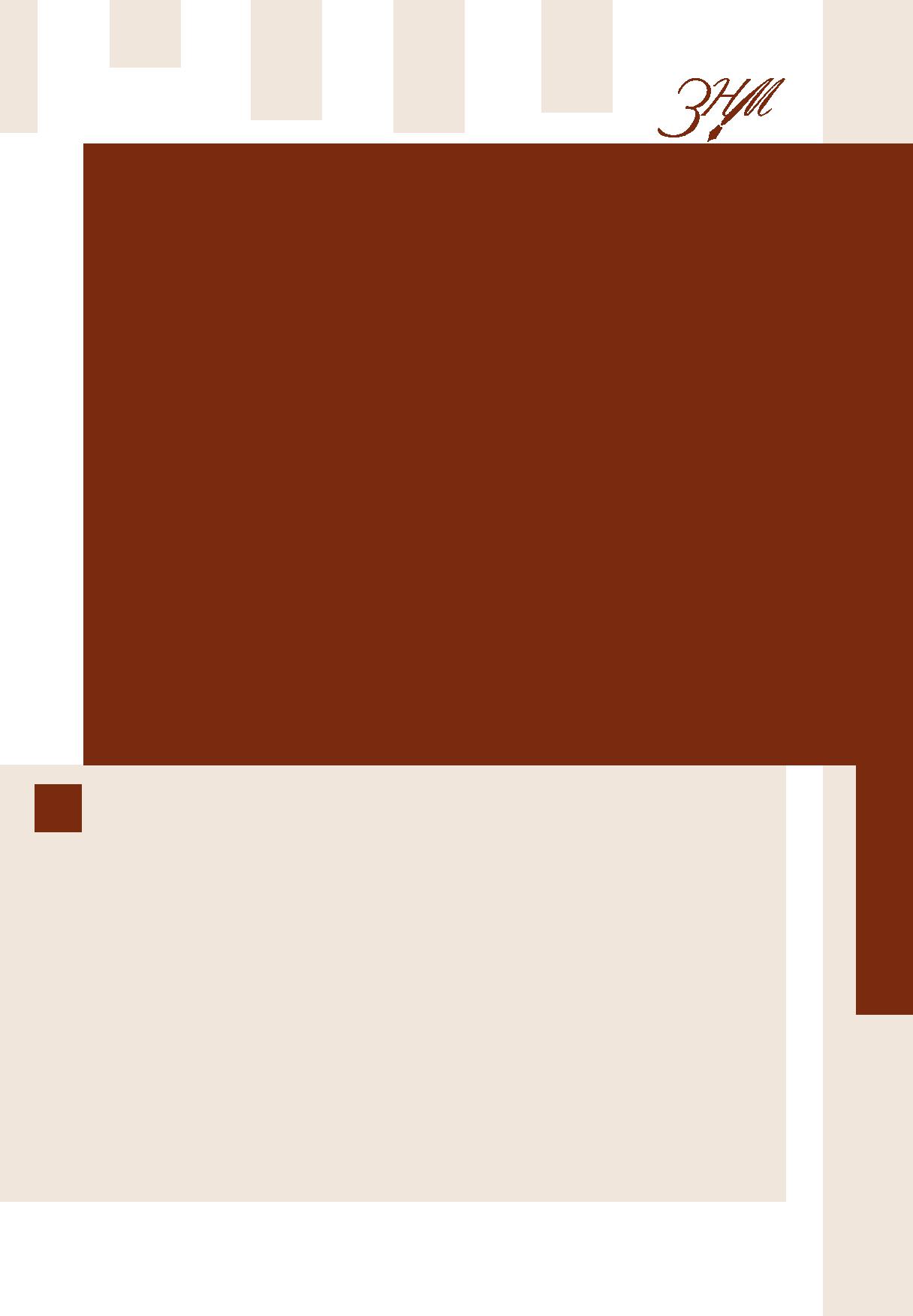 НА НОВИНАРИТЕНА МАКЕДОНИЈАрасправата, покажуваат дека во текот на целиот период имало отстапување од законската обврска за формално легитимирање секој присутен на рас-правата со лична исправа. Од наводите произлегува дека најчесто тоа судот го правел заради тоа што странките му биле познати како јавни личности, а полномошниците затоа што често ги среќава при своето постапување, а по-ради тоа не бил спорен нивниот идентитет.Тоа постапување упатува на заклучокот дека во тој дел судот не постапува согласно на законот, бидејќи и во случаите кога не е спорен идентитетот на формално не легитимираните лица, во записниците за одржани расправи по правило недостасуваат податоци кои се важни за понатамошниот тек на постапката (нема точни адреси на живеење, точни единствени матични бро-еви, податоци за тоа дали нивните лични исправи се уште се важечки или се со поминат рок на важење и сл.). Тие податоци се посебно важни доколку треба да се извршуваат задолжувања по пат на присилно извршување. За-ради тие причини и покрај неспорно познатиот идентитет на учесниците во постапката, неопходно е формално легитимирање со цел да бидат внесени сите важечки податоци од нивните лични и службени исправи.ности за исклучување на одговорноста за навреда и клевета (постоење на јавен интерес за изнесените клевети или навреди од тужениот) или презе-мени мерки за исклучување на одговорноста за навреда и клевета (барање за извинување или јавно повлекување упатено од тужителот до тужениот пред поднесувањето на тужбата). Тоа е така иако тие се основ за продолжу-вање или запирање на постапката.Фактот што само во 6 предмети е констатирано барање од судот да се до-каже јавниот интерес, како еден од условите за донесување на законита пресуда, не значи дека судот не водел сметка за него, бидејќи најчесто тој е неспорно искажан во тужбите или поднесоците доставени до судот во текот на постапката. Заради тие причини, не може да се оформи мислење дали судот внимава на постоењето на тие околности во постапката.АНАЛИЗА НА СЛУЧАИ НА КЛЕВЕТА И НАВРЕДА  7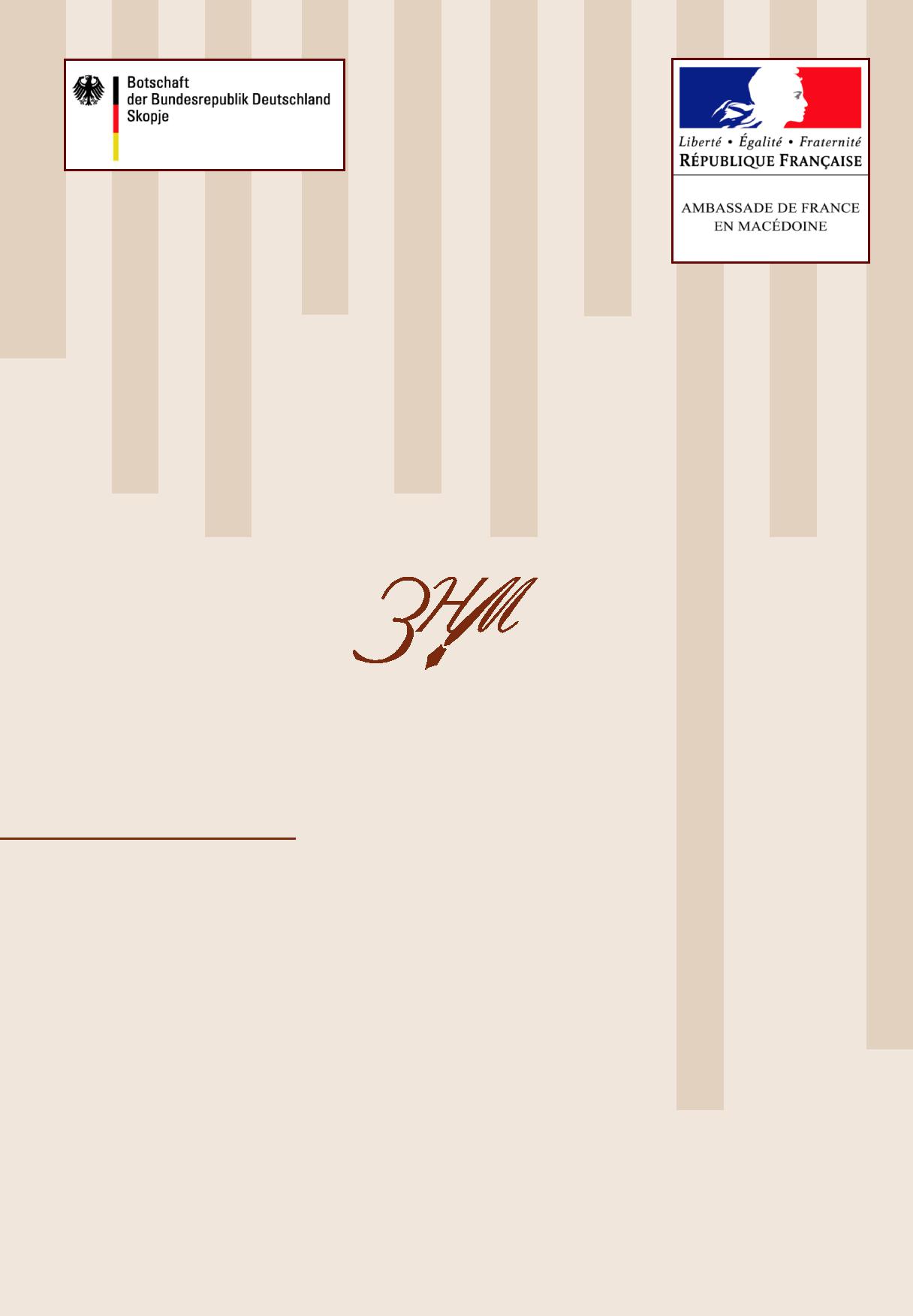 8СЕПТЕМВРИ 2015111Од 39 предмети, со вкупно одржани 106 рочишта за расправи судотОд 39 предмети, со вкупно одржани 106 рочишта за расправи судотОд 39 предмети, со вкупно одржани 106 рочишта за расправи судотОд 39 предмети, со вкупно одржани 106 рочишта за расправи судотОд 39 предмети, со вкупно одржани 106 рочишта за расправи судот1донел 8 пресуди, од кои со 7 пресуди го одбил тужбеното барање надонел 8 пресуди, од кои со 7 пресуди го одбил тужбеното барање надонел 8 пресуди, од кои со 7 пресуди го одбил тужбеното барање надонел 8 пресуди, од кои со 7 пресуди го одбил тужбеното барање надонел 8 пресуди, од кои со 7 пресуди го одбил тужбеното барање натужителот, а со една делумно го уважил тужбеното барање; споредтужителот, а со една делумно го уважил тужбеното барање; споредтужителот, а со една делумно го уважил тужбеното барање; споредтужителот, а со една делумно го уважил тужбеното барање; споредтужителот, а со една делумно го уважил тужбеното барање; споредспроведеното следење на случаите, заклучно со јуни 2015, судот сеспроведеното следење на случаите, заклучно со јуни 2015, судот сеспроведеното следење на случаите, заклучно со јуни 2015, судот сеспроведеното следење на случаите, заклучно со јуни 2015, судот сеспроведеното следење на случаите, заклучно со јуни 2015, судот сеуште не донел одлука по 31 поднесена тужба. За споредба, на 15 јулиуште не донел одлука по 31 поднесена тужба. За споредба, на 15 јулиуште не донел одлука по 31 поднесена тужба. За споредба, на 15 јулиуште не донел одлука по 31 поднесена тужба. За споредба, на 15 јулиуште не донел одлука по 31 поднесена тужба. За споредба, на 15 јули2014 бројот на активни случаи каде како тужени но и како тужители2014 бројот на активни случаи каде како тужени но и како тужители2014 бројот на активни случаи каде како тужени но и како тужители2014 бројот на активни случаи каде како тужени но и како тужители2014 бројот на активни случаи каде како тужени но и како тужителиза клевета и навреда се новинари е 54, со што се бележи тренд наза клевета и навреда се новинари е 54, со што се бележи тренд наза клевета и навреда се новинари е 54, со што се бележи тренд наза клевета и навреда се новинари е 54, со што се бележи тренд наза клевета и навреда се новинари е 54, со што се бележи тренд наопаѓање1.опаѓање1.опаѓање1.1 Одговор на Основен суд 2 од 28.11.2014 на претходно барање на ЗНМ1 Одговор на Основен суд 2 од 28.11.2014 на претходно барање на ЗНМ1 Одговор на Основен суд 2 од 28.11.2014 на претходно барање на ЗНМ1 Одговор на Основен суд 2 од 28.11.2014 на претходно барање на ЗНМ1 Одговор на Основен суд 2 од 28.11.2014 на претходно барање на ЗНМза пристап на информации од јавен карактерза пристап на информации од јавен карактерза пристап на информации од јавен карактерза пристап на информации од јавен карактерза пристап на информации од јавен карактерОд седумте одбиени тужбени барања, за случаите за кои еОд седумте одбиени тужбени барања, за случаите за кои е2Од седумте одбиени тужбени барања, за случаите за кои еОд седумте одбиени тужбени барања, за случаите за кои е2примена пресуда, може да се констатира дека судот поста-примена пресуда, може да се констатира дека судот поста-пува во согласност со Законот за граѓанска одговорност запува во согласност со Законот за граѓанска одговорност занавреда и клевета но и се повикува на судската пракса однавреда и клевета но и се повикува на судската пракса одЕвропскиот суд за човекови права од Стразбур. Така во еденЕвропскиот суд за човекови права од Стразбур. Така во еденод случаите судот цени дека новинарот немал намера даод случаите судот цени дека новинарот немал намера данаштети на тужителите како и тоа дека новинарот објавувалнаштети на тужителите како и тоа дека новинарот објавувалтема од јавен интерес. Во случајот каде тужбата е делумнотема од јавен интерес. Во случајот каде тужбата е делумноуважена, судот констатирал дека има клевета но не досудилуважена, судот констатирал дека има клевета но не досудилнематеријалната штета.нематеријалната штета.3Од овие 39 случаи 17 се новинари против новинари.34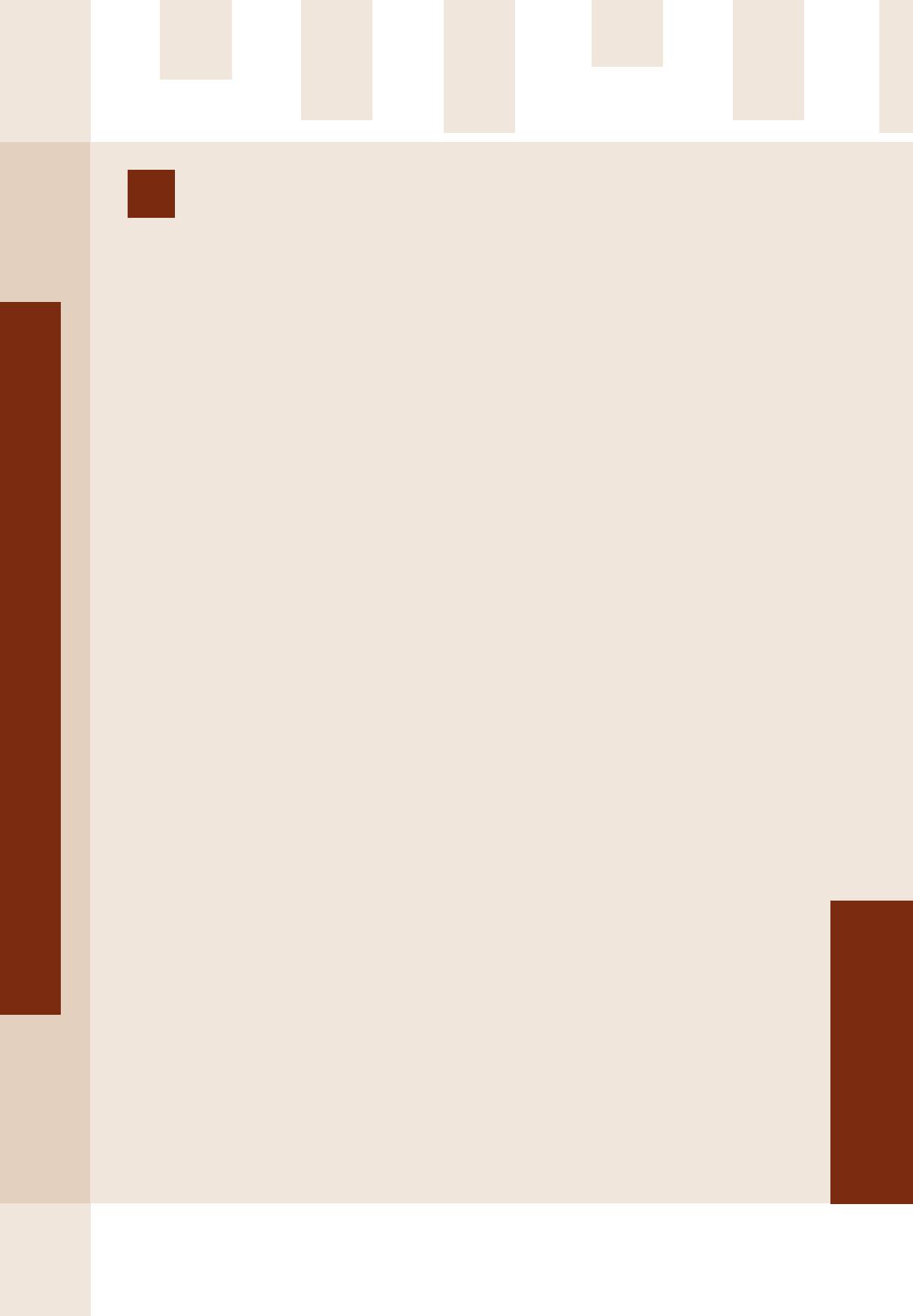 Од податоците од рочишта кои се однесуваат на тоа за колку време4се одложувале расправите во текот на постапката, се гледа дека про-5Од податоците за веќе донесените пресуди се гледа дека се5почитува обврската за објавување на одлуките, но не и ро-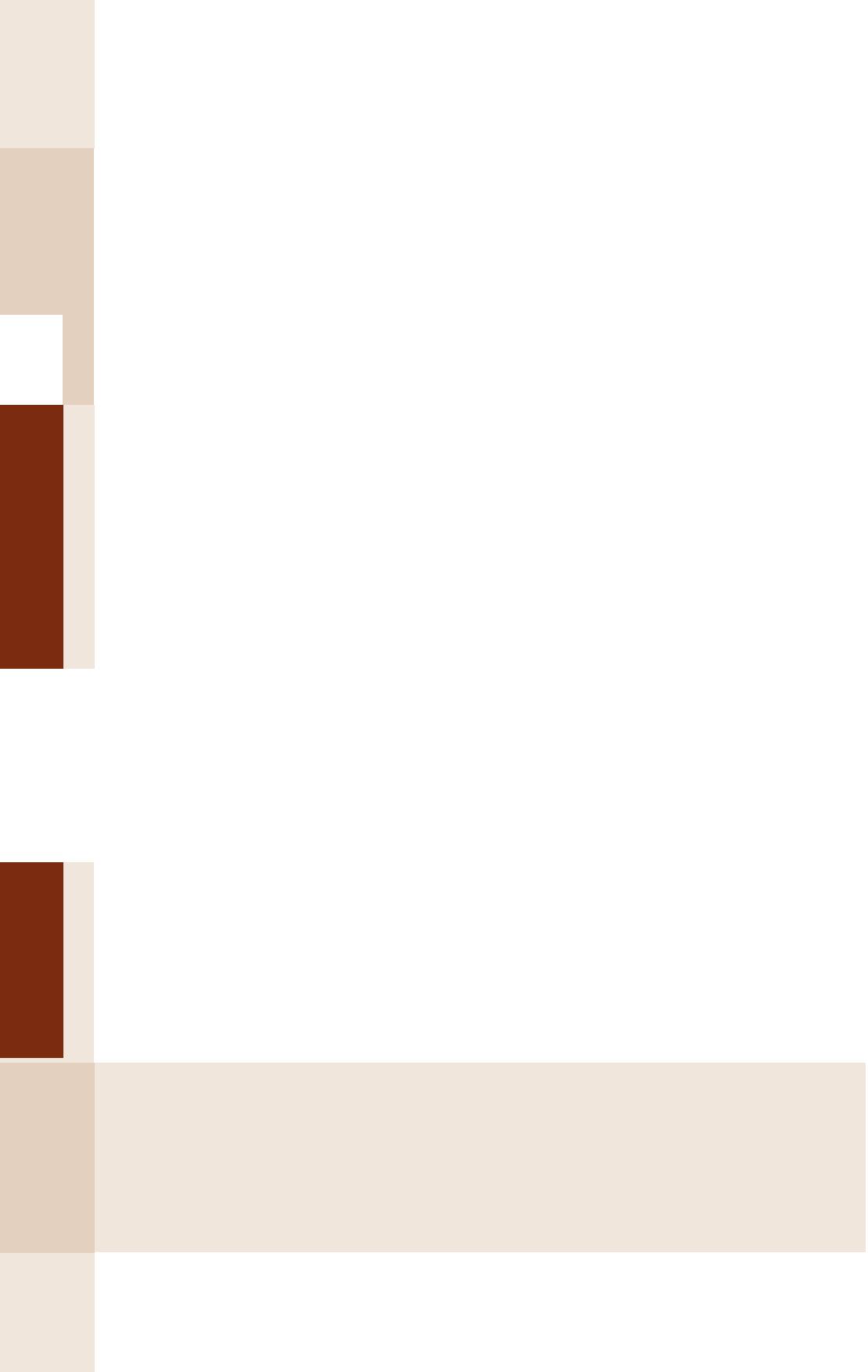 Судовите во целиот период во текот на следењето на случаите, приСудовите во целиот период во текот на следењето на случаите, приСудовите во целиот период во текот на следењето на случаите, приСудовите во целиот период во текот на следењето на случаите, приСудовите во целиот период во текот на следењето на случаите, приСудовите во целиот период во текот на следењето на случаите, приСудовите во целиот период во текот на следењето на случаите, приСудовите во целиот период во текот на следењето на случаите, приСудовите во целиот период во текот на следењето на случаите, приСудовите во целиот период во текот на следењето на случаите, приСудовите во целиот период во текот на следењето на случаите, приСудовите во целиот период во текот на следењето на случаите, при6Судовите во целиот период во текот на следењето на случаите, приСудовите во целиот период во текот на следењето на случаите, приСудовите во целиот период во текот на следењето на случаите, приСудовите во целиот период во текот на следењето на случаите, приСудовите во целиот период во текот на следењето на случаите, приСудовите во целиот период во текот на следењето на случаите, приСудовите во целиот период во текот на следењето на случаите, приСудовите во целиот период во текот на следењето на случаите, приСудовите во целиот период во текот на следењето на случаите, приСудовите во целиот период во текот на следењето на случаите, приСудовите во целиот период во текот на следењето на случаите, приСудовите во целиот период во текот на следењето на случаите, при6постапувањето во целост внимавале на уредноста на тужбите, почи-постапувањето во целост внимавале на уредноста на тужбите, почи-постапувањето во целост внимавале на уредноста на тужбите, почи-постапувањето во целост внимавале на уредноста на тужбите, почи-постапувањето во целост внимавале на уредноста на тужбите, почи-постапувањето во целост внимавале на уредноста на тужбите, почи-постапувањето во целост внимавале на уредноста на тужбите, почи-постапувањето во целост внимавале на уредноста на тужбите, почи-постапувањето во целост внимавале на уредноста на тужбите, почи-постапувањето во целост внимавале на уредноста на тужбите, почи-постапувањето во целост внимавале на уредноста на тужбите, почи-постапувањето во целост внимавале на уредноста на тужбите, почи-тувањето на одредбите за формално започнување на секоја распра-тувањето на одредбите за формално започнување на секоја распра-тувањето на одредбите за формално започнување на секоја распра-тувањето на одредбите за формално започнување на секоја распра-тувањето на одредбите за формално започнување на секоја распра-тувањето на одредбите за формално започнување на секоја распра-тувањето на одредбите за формално започнување на секоја распра-тувањето на одредбите за формално започнување на секоја распра-тувањето на одредбите за формално започнување на секоја распра-тувањето на одредбите за формално започнување на секоја распра-тувањето на одредбите за формално започнување на секоја распра-тувањето на одредбите за формално започнување на секоја распра-ва, ги почитувале правата на странките во постапката без никаквова, ги почитувале правата на странките во постапката без никаквова, ги почитувале правата на странките во постапката без никаквова, ги почитувале правата на странките во постапката без никаквова, ги почитувале правата на странките во постапката без никаквова, ги почитувале правата на странките во постапката без никаквова, ги почитувале правата на странките во постапката без никаквова, ги почитувале правата на странките во постапката без никаквова, ги почитувале правата на странките во постапката без никаквова, ги почитувале правата на странките во постапката без никаквова, ги почитувале правата на странките во постапката без никаквова, ги почитувале правата на странките во постапката без никаквоограничување, ја почитувале волјата на странките за вонсудско спого-ограничување, ја почитувале волјата на странките за вонсудско спого-ограничување, ја почитувале волјата на странките за вонсудско спого-ограничување, ја почитувале волјата на странките за вонсудско спого-ограничување, ја почитувале волјата на странките за вонсудско спого-ограничување, ја почитувале волјата на странките за вонсудско спого-ограничување, ја почитувале волјата на странките за вонсудско спого-ограничување, ја почитувале волјата на странките за вонсудско спого-ограничување, ја почитувале волјата на странките за вонсудско спого-ограничување, ја почитувале волјата на странките за вонсудско спого-ограничување, ја почитувале волјата на странките за вонсудско спого-ограничување, ја почитувале волјата на странките за вонсудско спого-дување таму каде што тоа го побарале, со одлагање на расправата задување таму каде што тоа го побарале, со одлагање на расправата задување таму каде што тоа го побарале, со одлагање на расправата задување таму каде што тоа го побарале, со одлагање на расправата задување таму каде што тоа го побарале, со одлагање на расправата задување таму каде што тоа го побарале, со одлагање на расправата задување таму каде што тоа го побарале, со одлагање на расправата задување таму каде што тоа го побарале, со одлагање на расправата задување таму каде што тоа го побарале, со одлагање на расправата задување таму каде што тоа го побарале, со одлагање на расправата задување таму каде што тоа го побарале, со одлагање на расправата задување таму каде што тоа го побарале, со одлагање на расправата задруг термин и овозможување на временски период за спогодување.друг термин и овозможување на временски период за спогодување.друг термин и овозможување на временски период за спогодување.друг термин и овозможување на временски период за спогодување.друг термин и овозможување на временски период за спогодување.друг термин и овозможување на временски период за спогодување.друг термин и овозможување на временски период за спогодување.друг термин и овозможување на временски период за спогодување.друг термин и овозможување на временски период за спогодување.друг термин и овозможување на временски период за спогодување.друг термин и овозможување на временски период за спогодување.друг термин и овозможување на временски период за спогодување.77Од податоците за следените предмети кои се однесуваатОд податоците за следените предмети кои се однесуваатОд податоците за следените предмети кои се однесуваатОд податоците за следените предмети кои се однесуваатОд податоците за следените предмети кои се однесуваатОд податоците за следените предмети кои се однесуваатОд податоците за следените предмети кои се однесуваатОд податоците за следените предмети кои се однесуваатОд податоците за следените предмети кои се однесуваатОд податоците за следените предмети кои се однесуваатОд податоците за следените предмети кои се однесуваат77на тоа дали е дадена можност за целосно изнесувањена тоа дали е дадена можност за целосно изнесувањена тоа дали е дадена можност за целосно изнесувањена тоа дали е дадена можност за целосно изнесувањена тоа дали е дадена можност за целосно изнесувањена тоа дали е дадена можност за целосно изнесувањена тоа дали е дадена можност за целосно изнесувањена тоа дали е дадена можност за целосно изнесувањена тоа дали е дадена можност за целосно изнесувањена тоа дали е дадена можност за целосно изнесувањена тоа дали е дадена можност за целосно изнесувањена барањата на странките и доказите кои ги предлагаат,на барањата на странките и доказите кои ги предлагаат,на барањата на странките и доказите кои ги предлагаат,на барањата на странките и доказите кои ги предлагаат,на барањата на странките и доказите кои ги предлагаат,на барањата на странките и доказите кои ги предлагаат,на барањата на странките и доказите кои ги предлагаат,на барањата на странките и доказите кои ги предлагаат,на барањата на странките и доказите кои ги предлагаат,на барањата на странките и доказите кои ги предлагаат,на барањата на странките и доказите кои ги предлагаат,утврдено е дека во ниеден случај тоа право на странкитеутврдено е дека во ниеден случај тоа право на странкитеутврдено е дека во ниеден случај тоа право на странкитеутврдено е дека во ниеден случај тоа право на странкитеутврдено е дека во ниеден случај тоа право на странкитеутврдено е дека во ниеден случај тоа право на странкитеутврдено е дека во ниеден случај тоа право на странкитеутврдено е дека во ниеден случај тоа право на странкитеутврдено е дека во ниеден случај тоа право на странкитеутврдено е дека во ниеден случај тоа право на странкитеутврдено е дека во ниеден случај тоа право на странкитене им е попречено, ниту ограничено. Исто како што не ене им е попречено, ниту ограничено. Исто како што не ене им е попречено, ниту ограничено. Исто како што не ене им е попречено, ниту ограничено. Исто како што не ене им е попречено, ниту ограничено. Исто како што не ене им е попречено, ниту ограничено. Исто како што не ене им е попречено, ниту ограничено. Исто како што не ене им е попречено, ниту ограничено. Исто како што не ене им е попречено, ниту ограничено. Исто како што не ене им е попречено, ниту ограничено. Исто како што не ене им е попречено, ниту ограничено. Исто како што не еограничено ни правото за дополнително предлагање наограничено ни правото за дополнително предлагање наограничено ни правото за дополнително предлагање наограничено ни правото за дополнително предлагање наограничено ни правото за дополнително предлагање наограничено ни правото за дополнително предлагање наограничено ни правото за дополнително предлагање наограничено ни правото за дополнително предлагање наограничено ни правото за дополнително предлагање наограничено ни правото за дополнително предлагање наограничено ни правото за дополнително предлагање надокази на подготвителното рочиште.докази на подготвителното рочиште.докази на подготвителното рочиште.докази на подготвителното рочиште.докази на подготвителното рочиште.докази на подготвителното рочиште.докази на подготвителното рочиште.докази на подготвителното рочиште.докази на подготвителното рочиште.докази на подготвителното рочиште.докази на подготвителното рочиште.Во сите следени предмети, освен во еден, странките биле застапува-Во сите следени предмети, освен во еден, странките биле застапува-Во сите следени предмети, освен во еден, странките биле застапува-Во сите следени предмети, освен во еден, странките биле застапува-Во сите следени предмети, освен во еден, странките биле застапува-Во сите следени предмети, освен во еден, странките биле застапува-Во сите следени предмети, освен во еден, странките биле застапува-Во сите следени предмети, освен во еден, странките биле застапува-Во сите следени предмети, освен во еден, странките биле застапува-Во сите следени предмети, освен во еден, странките биле застапува-Во сите следени предмети, освен во еден, странките биле застапува-Во сите следени предмети, освен во еден, странките биле застапува-8Во сите следени предмети, освен во еден, странките биле застапува-Во сите следени предмети, освен во еден, странките биле застапува-Во сите следени предмети, освен во еден, странките биле застапува-Во сите следени предмети, освен во еден, странките биле застапува-Во сите следени предмети, освен во еден, странките биле застапува-Во сите следени предмети, освен во еден, странките биле застапува-Во сите следени предмети, освен во еден, странките биле застапува-Во сите следени предмети, освен во еден, странките биле застапува-Во сите следени предмети, освен во еден, странките биле застапува-Во сите следени предмети, освен во еден, странките биле застапува-Во сите следени предмети, освен во еден, странките биле застапува-Во сите следени предмети, освен во еден, странките биле застапува-8ни од полномошници – адвокати или други стручни лица (дипломи-ни од полномошници – адвокати или други стручни лица (дипломи-ни од полномошници – адвокати или други стручни лица (дипломи-ни од полномошници – адвокати или други стручни лица (дипломи-ни од полномошници – адвокати или други стручни лица (дипломи-ни од полномошници – адвокати или други стручни лица (дипломи-ни од полномошници – адвокати или други стручни лица (дипломи-ни од полномошници – адвокати или други стручни лица (дипломи-ни од полномошници – адвокати или други стручни лица (дипломи-ни од полномошници – адвокати или други стручни лица (дипломи-ни од полномошници – адвокати или други стручни лица (дипломи-ни од полномошници – адвокати или други стручни лица (дипломи-рани правници кои се приправници во адвокатска канцеларија), шторани правници кои се приправници во адвокатска канцеларија), шторани правници кои се приправници во адвокатска канцеларија), шторани правници кои се приправници во адвокатска канцеларија), шторани правници кои се приправници во адвокатска канцеларија), шторани правници кои се приправници во адвокатска канцеларија), шторани правници кои се приправници во адвокатска канцеларија), шторани правници кои се приправници во адвокатска канцеларија), шторани правници кои се приправници во адвокатска канцеларија), шторани правници кои се приправници во адвокатска канцеларија), шторани правници кои се приправници во адвокатска канцеларија), шторани правници кои се приправници во адвокатска канцеларија), штоупатува на тоа дека на странките во тие предмети им била потребнаупатува на тоа дека на странките во тие предмети им била потребнаупатува на тоа дека на странките во тие предмети им била потребнаупатува на тоа дека на странките во тие предмети им била потребнаупатува на тоа дека на странките во тие предмети им била потребнаупатува на тоа дека на странките во тие предмети им била потребнаупатува на тоа дека на странките во тие предмети им била потребнаупатува на тоа дека на странките во тие предмети им била потребнаупатува на тоа дека на странките во тие предмети им била потребнаупатува на тоа дека на странките во тие предмети им била потребнаупатува на тоа дека на странките во тие предмети им била потребнаупатува на тоа дека на странките во тие предмети им била потребнастручна помош во постапувањето.стручна помош во постапувањето.стручна помош во постапувањето.стручна помош во постапувањето.стручна помош во постапувањето.стручна помош во постапувањето.стручна помош во постапувањето.стручна помош во постапувањето.стручна помош во постапувањето.стручна помош во постапувањето.стручна помош во постапувањето.стручна помош во постапувањето.99Од евидентираните податоци се гледа дека судовите не јаОд евидентираните податоци се гледа дека судовите не јаОд евидентираните податоци се гледа дека судовите не јаОд евидентираните податоци се гледа дека судовите не јаОд евидентираните податоци се гледа дека судовите не јаОд евидентираните податоци се гледа дека судовите не јаОд евидентираните податоци се гледа дека судовите не јаОд евидентираните податоци се гледа дека судовите не јаОд евидентираните податоци се гледа дека судовите не јаОд евидентираните податоци се гледа дека судовите не јаОд евидентираните податоци се гледа дека судовите не ја99ограничиле слободата на изјаснувањето на странките воограничиле слободата на изјаснувањето на странките воограничиле слободата на изјаснувањето на странките воограничиле слободата на изјаснувањето на странките воограничиле слободата на изјаснувањето на странките воограничиле слободата на изјаснувањето на странките воограничиле слободата на изјаснувањето на странките воограничиле слободата на изјаснувањето на странките воограничиле слободата на изјаснувањето на странките воограничиле слободата на изјаснувањето на странките воограничиле слободата на изјаснувањето на странките вопостапката. Тоа и фактот што не се евидентирани нарушу-постапката. Тоа и фактот што не се евидентирани нарушу-постапката. Тоа и фактот што не се евидентирани нарушу-постапката. Тоа и фактот што не се евидентирани нарушу-постапката. Тоа и фактот што не се евидентирани нарушу-постапката. Тоа и фактот што не се евидентирани нарушу-постапката. Тоа и фактот што не се евидентирани нарушу-постапката. Тоа и фактот што не се евидентирани нарушу-постапката. Тоа и фактот што не се евидентирани нарушу-постапката. Тоа и фактот што не се евидентирани нарушу-постапката. Тоа и фактот што не се евидентирани нарушу-вања на редот при одржувањето на рочиштата, потврдувавања на редот при одржувањето на рочиштата, потврдувавања на редот при одржувањето на рочиштата, потврдувавања на редот при одржувањето на рочиштата, потврдувавања на редот при одржувањето на рочиштата, потврдувавања на редот при одржувањето на рочиштата, потврдувавања на редот при одржувањето на рочиштата, потврдувавања на редот при одржувањето на рочиштата, потврдувавања на редот при одржувањето на рочиштата, потврдувавања на редот при одржувањето на рочиштата, потврдувавања на редот при одржувањето на рочиштата, потврдувадека судот се грижи за редот во судницата во сите случаи.дека судот се грижи за редот во судницата во сите случаи.дека судот се грижи за редот во судницата во сите случаи.дека судот се грижи за редот во судницата во сите случаи.дека судот се грижи за редот во судницата во сите случаи.дека судот се грижи за редот во судницата во сите случаи.дека судот се грижи за редот во судницата во сите случаи.дека судот се грижи за редот во судницата во сите случаи.дека судот се грижи за редот во судницата во сите случаи.дека судот се грижи за редот во судницата во сите случаи.дека судот се грижи за редот во судницата во сите случаи.Недостатокот на забелешки во врска со точноста на внесување наНедостатокот на забелешки во врска со точноста на внесување наНедостатокот на забелешки во врска со точноста на внесување наНедостатокот на забелешки во врска со точноста на внесување наНедостатокот на забелешки во врска со точноста на внесување наНедостатокот на забелешки во врска со точноста на внесување наНедостатокот на забелешки во врска со точноста на внесување наНедостатокот на забелешки во врска со точноста на внесување наНедостатокот на забелешки во врска со точноста на внесување наНедостатокот на забелешки во врска со точноста на внесување наНедостатокот на забелешки во врска со точноста на внесување наНедостатокот на забелешки во врска со точноста на внесување наНедостатокот на забелешки во врска со точноста на внесување наНедостатокот на забелешки во врска со точноста на внесување на1010Недостатокот на забелешки во врска со точноста на внесување наНедостатокот на забелешки во врска со точноста на внесување наНедостатокот на забелешки во врска со точноста на внесување наНедостатокот на забелешки во врска со точноста на внесување наНедостатокот на забелешки во врска со точноста на внесување наНедостатокот на забелешки во врска со точноста на внесување наНедостатокот на забелешки во врска со точноста на внесување наНедостатокот на забелешки во врска со точноста на внесување наНедостатокот на забелешки во врска со точноста на внесување наНедостатокот на забелешки во врска со точноста на внесување наНедостатокот на забелешки во врска со точноста на внесување наНедостатокот на забелешки во врска со точноста на внесување наНедостатокот на забелешки во врска со точноста на внесување наНедостатокот на забелешки во врска со точноста на внесување на1010изјави во записниците и било какви приговори во тој правец, укажуваизјави во записниците и било какви приговори во тој правец, укажуваизјави во записниците и било какви приговори во тој правец, укажуваизјави во записниците и било какви приговори во тој правец, укажуваизјави во записниците и било какви приговори во тој правец, укажуваизјави во записниците и било какви приговори во тој правец, укажуваизјави во записниците и било какви приговори во тој правец, укажуваизјави во записниците и било какви приговори во тој правец, укажуваизјави во записниците и било какви приговори во тој правец, укажуваизјави во записниците и било какви приговори во тој правец, укажуваизјави во записниците и било какви приговори во тој правец, укажуваизјави во записниците и било какви приговори во тој правец, укажуваизјави во записниците и било какви приговори во тој правец, укажуваизјави во записниците и било какви приговори во тој правец, укажуваизјави во записниците и било какви приговори во тој правец, укажуваизјави во записниците и било какви приговори во тој правец, укажуваизјави во записниците и било какви приговори во тој правец, укажуваизјави во записниците и било какви приговори во тој правец, укажуваизјави во записниците и било какви приговори во тој правец, укажуваизјави во записниците и било какви приговори во тој правец, укажуваизјави во записниците и било какви приговори во тој правец, укажуваизјави во записниците и било какви приговори во тој правец, укажуваизјави во записниците и било какви приговори во тој правец, укажуваизјави во записниците и било какви приговори во тој правец, укажуваизјави во записниците и било какви приговори во тој правец, укажуваизјави во записниците и било какви приговори во тој правец, укажуваизјави во записниците и било какви приговори во тој правец, укажуваизјави во записниците и било какви приговори во тој правец, укажува11Податоците изнесени во евидентните листови во делот кој се однесува на11легитимирање на странките, нивните полномошници и другите присутни на12Од податоците во евидентните листови не може да се утврди дали при12постапувањето во предметите судот барал докази за утврдување на окол-Здружение на новинарите на МакедонијаГрадски ѕид, блок 13 1000 Скопје,МакедонијаТел: 00389 (02) 3298-139АНАЛИЗАФакс: 00389 (02) 3116-447АНАЛИЗАЕ-пошта: contact@znm.org.mkАНАЛИЗАwww.znm.org.mkАНАЛИЗАНА СЛУЧАИ НАКЛЕВЕТАИНАВРЕДАФранцуската и Германската амбасада во СкопјеФранцуската и Германската амбасада во Скопјеја поддржаа изработката на оваа публикацијаја поддржаа изработката на оваа публикацијаво рамките на проектот „Мониторинги имплементација на медиумската легислативаи имплементација на медиумската легислативаи судската пракса во Македонија“.Мислењата и ставовите наведениво оваа публикација не ги одразуваат секогашво оваа публикација не ги одразуваат секогашмислењата и ставовите на Германскатаи Француската амбасада во Скопјe